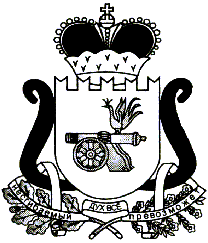 АДМИНИСТРАЦИЯ МУНИЦИПАЛЬНОГО ОБРАЗОВАНИЯ«ЕЛЬНИНСКИЙ РАЙОН» СМОЛЕНСКОЙ ОБЛАСТИП О С Т А Н О В Л Е Н И Е от  08.10.2019 №  605г. ЕльняО внесении изменений в муниципальную программу «Поддержка и развитие информационно-коммуникационных технологий в Администрации муниципального образования «Ельнинский район» Смоленской области»Администрация муниципального образования «Ельнинский район» Смоленской областип о с т а н о в л я е т:1. Внести в муниципальную программу «Поддержка и развитие информационно-коммуникационных технологий в Администрации муниципального образования «Ельнинский район» Смоленской области на 2018-2022 годы»», утвержденную постановлением Администрации муниципального образования «Ельнинский район» Смоленской области от 25.12.2017 № 908 (в редакции постановлений Администрации муниципального образования «Ельнинский район» Смоленской области от 10.07.2018 № 475, от 28.02.2019 № 140) следующие изменения: 1.1. Приложение № 2 «План реализации муниципальной программы «Поддержка и развитие информационно-коммуникационных технологий в Администрации муниципального образования «Ельнинский район» Смоленской области» изложить в новой редакции.2. Контроль за исполнением настоящего постановления возложить на управляющего делами Администрации муниципального образования «Ельнинский район» Смоленской области О.И. Новикову.Глава муниципального образования «Ельнинский район» Смоленской области 				Н.Д. МищенковПриложение № 2к муниципальной программе «Поддержка и развитие информационно-коммуникационных технологий в Администрации муниципального образования «Ельнинский район» Смоленской области»П Л А Нреализации муниципальной программы «Поддержка и развитие информационно-коммуникационных технологий в Администрации муниципального образования «Ельнинский район» Смоленской области»Отп.1 экз. – в делоРазослать: пр., сектор инф. работы,Исп. К.Д. Андреенковафин. упр., отд. экон., бух.тел. 4-13-3404.10.2019 г.Разработчик:К.Д. Андреенковател. 4-13-3404.10.2019 г.Визы:Е.В. Глебова                 _____________«___»______ 2019 г.А.А. Макаренкова       _____________«___»______ 2019 г.Т.В. Орещенкова         _____________«___»______ 2019 г.С.В. Кизунова             _____________«___»______ 2019 г.Т.В. Гаврютина              _____________«___»______ 2019 г.№ п/пНаименованиеИсполнитель мероприятияИсточники финансового обеспеченияОбъем средств на реализацию муниципальнойпрограммы на отчетный год и плановый период,(тыс. руб.)Объем средств на реализацию муниципальнойпрограммы на отчетный год и плановый период,(тыс. руб.)Объем средств на реализацию муниципальнойпрограммы на отчетный год и плановый период,(тыс. руб.)Объем средств на реализацию муниципальнойпрограммы на отчетный год и плановый период,(тыс. руб.)Объем средств на реализацию муниципальнойпрограммы на отчетный год и плановый период,(тыс. руб.)Объем средств на реализацию муниципальнойпрограммы на отчетный год и плановый период,(тыс. руб.)№ п/пНаименованиеИсполнитель мероприятияИсточники финансового обеспеченияВсего(тыс. руб.)20182019202020212022Цель: совершенствование системы муниципального управления в Администрации муниципального образовании «Ельнинский район» Смоленской области, повышение доступности и качества предоставления муниципальных услуг, повышение открытости органов местного самоуправления на основе использования современных информационно-коммуникационных технологий.Цель: совершенствование системы муниципального управления в Администрации муниципального образовании «Ельнинский район» Смоленской области, повышение доступности и качества предоставления муниципальных услуг, повышение открытости органов местного самоуправления на основе использования современных информационно-коммуникационных технологий.Цель: совершенствование системы муниципального управления в Администрации муниципального образовании «Ельнинский район» Смоленской области, повышение доступности и качества предоставления муниципальных услуг, повышение открытости органов местного самоуправления на основе использования современных информационно-коммуникационных технологий.Цель: совершенствование системы муниципального управления в Администрации муниципального образовании «Ельнинский район» Смоленской области, повышение доступности и качества предоставления муниципальных услуг, повышение открытости органов местного самоуправления на основе использования современных информационно-коммуникационных технологий.Цель: совершенствование системы муниципального управления в Администрации муниципального образовании «Ельнинский район» Смоленской области, повышение доступности и качества предоставления муниципальных услуг, повышение открытости органов местного самоуправления на основе использования современных информационно-коммуникационных технологий.Цель: совершенствование системы муниципального управления в Администрации муниципального образовании «Ельнинский район» Смоленской области, повышение доступности и качества предоставления муниципальных услуг, повышение открытости органов местного самоуправления на основе использования современных информационно-коммуникационных технологий.Цель: совершенствование системы муниципального управления в Администрации муниципального образовании «Ельнинский район» Смоленской области, повышение доступности и качества предоставления муниципальных услуг, повышение открытости органов местного самоуправления на основе использования современных информационно-коммуникационных технологий.Цель: совершенствование системы муниципального управления в Администрации муниципального образовании «Ельнинский район» Смоленской области, повышение доступности и качества предоставления муниципальных услуг, повышение открытости органов местного самоуправления на основе использования современных информационно-коммуникационных технологий.Цель: совершенствование системы муниципального управления в Администрации муниципального образовании «Ельнинский район» Смоленской области, повышение доступности и качества предоставления муниципальных услуг, повышение открытости органов местного самоуправления на основе использования современных информационно-коммуникационных технологий.Цель: совершенствование системы муниципального управления в Администрации муниципального образовании «Ельнинский район» Смоленской области, повышение доступности и качества предоставления муниципальных услуг, повышение открытости органов местного самоуправления на основе использования современных информационно-коммуникационных технологий.Основное мероприятие 1: «Приобретение, модернизация и ремонт компьютерной и оргтехники»Основное мероприятие 1: «Приобретение, модернизация и ремонт компьютерной и оргтехники»Основное мероприятие 1: «Приобретение, модернизация и ремонт компьютерной и оргтехники»Основное мероприятие 1: «Приобретение, модернизация и ремонт компьютерной и оргтехники»Основное мероприятие 1: «Приобретение, модернизация и ремонт компьютерной и оргтехники»Основное мероприятие 1: «Приобретение, модернизация и ремонт компьютерной и оргтехники»Основное мероприятие 1: «Приобретение, модернизация и ремонт компьютерной и оргтехники»Основное мероприятие 1: «Приобретение, модернизация и ремонт компьютерной и оргтехники»Основное мероприятие 1: «Приобретение, модернизация и ремонт компьютерной и оргтехники»1.1.1.2.Приобретение расходных и комплектующих материалов для оргтехникиПриобретение оргтехникиСектор информационной работы Администрации муниципального образования «Ельнинский район» Смоленской областиБюджет муниципального образования «Ельнинский район» Смоленской области5,523,15,523,10,00,00,00,00,00,00,00,0Основное мероприятие 2: «Информационное обеспечение деятельности, обслуживание, приобретение и техническое сопровождение комплекса информационных систем»Основное мероприятие 2: «Информационное обеспечение деятельности, обслуживание, приобретение и техническое сопровождение комплекса информационных систем»Основное мероприятие 2: «Информационное обеспечение деятельности, обслуживание, приобретение и техническое сопровождение комплекса информационных систем»Основное мероприятие 2: «Информационное обеспечение деятельности, обслуживание, приобретение и техническое сопровождение комплекса информационных систем»Основное мероприятие 2: «Информационное обеспечение деятельности, обслуживание, приобретение и техническое сопровождение комплекса информационных систем»Основное мероприятие 2: «Информационное обеспечение деятельности, обслуживание, приобретение и техническое сопровождение комплекса информационных систем»Основное мероприятие 2: «Информационное обеспечение деятельности, обслуживание, приобретение и техническое сопровождение комплекса информационных систем»Основное мероприятие 2: «Информационное обеспечение деятельности, обслуживание, приобретение и техническое сопровождение комплекса информационных систем»Основное мероприятие 2: «Информационное обеспечение деятельности, обслуживание, приобретение и техническое сопровождение комплекса информационных систем»Основное мероприятие 2: «Информационное обеспечение деятельности, обслуживание, приобретение и техническое сопровождение комплекса информационных систем»2.1.2.2.2.3.2.4.2.5.2.6.2.7.2.8.2.9.2.10.Приобретение лицензий на программное обеспечение Microsoft Windows v.7-8.1.Приобретение лицензий на программное обеспечение Microsoft Office.Приобретение продления лицензий на антивирус Kaspersky Endpoint Security 10 для Windows.Приобретение новых электронных цифровых подписей.Приобретение лицензии на право использования СКЗИ «КриптоПРО CSP» v. 4.0.Приобретение набора программ для обеспечения защиты информации и персональных данныхПриобретение сейфа для хранения документовПриведение к нормам действующего законодательства Российской Федерации помещений сектора информационной работы Администрации муниципального образования «Ельнинский район» Смоленской области, а также телекоммуникационного помещения ограниченного доступа, в котором размещаются распределительные устройства и устройства шифрования данных.Приобретение тубуса, для хранения и транспортировки электронных цифровых подписей.Приобретение пломбиратора для тубуса для хранения и транспортировки электронных цифровых подписей.Сектор информационной работы Администрации муниципального образования «Ельнинский район» Смоленской областиБюджет муниципального образования «Ельнинский район» Смоленской области0,00,050,00,00,00,010,30,00,00,00,00,00,00,00,00,010,30,00,00,00,00,050,00,00,00,00,00,00,00,00,00,00,00,00,00,00,00,00,00,00,00,00,00,00,00,00,00,00,00,00,00,00,00,00,00,00,00,00,00,0Всего:88,938,950,00,00,00,0